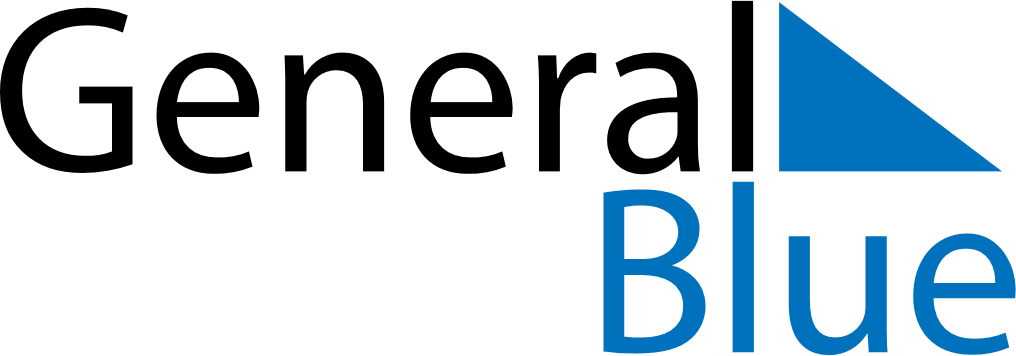 Weekly CalendarMay 18, 2025 - May 24, 2025Weekly CalendarMay 18, 2025 - May 24, 2025Weekly CalendarMay 18, 2025 - May 24, 2025Weekly CalendarMay 18, 2025 - May 24, 2025Weekly CalendarMay 18, 2025 - May 24, 2025Weekly CalendarMay 18, 2025 - May 24, 2025SUNDAYMay 18MONDAYMay 19MONDAYMay 19TUESDAYMay 20WEDNESDAYMay 21THURSDAYMay 22FRIDAYMay 23SATURDAYMay 24